ภาพกิจกรรมโครงการ อสม.Smart.kids ปีงบประมาณ 2560 ภาพกิจกรรมพัฒนาศักยภาพและฝึกทักษะการประเมินภาวะโภชนาการ/พัฒนาการแก่ กลุ่มจิตอาสา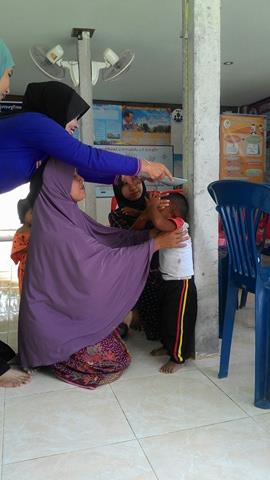 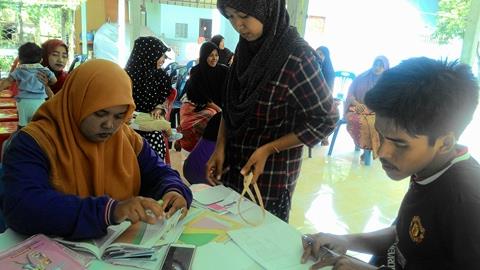 